Урок 10. ТЕАТР – АНТРАКТ – ТЕАТР. 
ИНТОНИРОВАНИЕ ЗВУКОВ РЕЧИ. БОЛЬШАЯ БУКВА 
В ИМЕНАХ (Азбука, с. 17, «Я читаю?», с. 4–5, ниж. ч.)Цели: дать понятие о театре, правилах поведения в театре; работать над интонационной выразительностью.Ход урокаI. Повторение изученного.1. На доске схемы слов: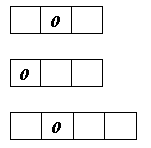 – Придумайте как можно больше слов к схемам.(Пол, кол, дом, сом, том и др.; оса, Оля, Ока и др.; вода, рота, сова, сода и др.)– Какой звук обозначен буквой О?– Что вы можете сказать о нём?2. С какой ещё буквой познакомились на прошлом уроке?– Какой звук она обозначает? Что вы о нём можете сказать?– Назовите слова, которые начинаются с этой буквы.– В каком случае слова нужно писать с большой буквы?II. Работа над темой.– Составьте схемы слов сцена, занавес, артист.– Где вы могли слышать эти слова? (В театре.)– А что такое театр? Мнения детей.Слово «театр» произошло от греческого [т э а т р о н] – «место для зрелищ».– Кто из вас был в театре?– Вы, наверное, не раз глядели на сцену, ожидая поднятия занавеса, и испытывали затаённое волнение. Наконец, занавес поднимается (или раздвигается), открывая сцену, и перед вами возникает особая жизнь. Невольно начинаешь переживать вместе с героями спектакля их радости и печали, становишься сам как бы участником происходящих событий. А уйдя из театра, ещё долго думаешь о том, что видел, вспоминаешь о героях и событиях спектакля. И это удивительное волшебство ждёт вас в театре каждый раз.Но театром называют не только здание, где происходят представления – спектакли. Театр – это особый вид искусства, как и музыка, живопись.Искусство театра передаёт какое-либо событие так, как это могло бы происходить в жизни. Вспомните свои игры, когда комната превращается в океан, а вы плывёте в неведомые края на корабле-стуле.Театр, как и всякая игра, напоминает о чём-то, что действительно происходило или могло происходить в жизни. Вот почему про актёров в спектакле тоже говорят – они «играют».– Как вы думаете, как же создаётся это волшебство – спектакль?– С чего всё это начинается?Писатель-драматург подмечает в окружающей его жизни что-то новое и важное, что ему хочется передать людям. Он пишет пьесу, где в виде разговоров и поступков людей передаются жизненные события. Пьеса попадает в театр, там между актёрами делятся роли. Потом начинаются репетиции – подготовка к будущему спектаклю.– Кто ещё, кроме артистов, есть в театре?Мнения детей.– Режиссёр объединяет усилия всех создателей спектакля.Кроме артистов, нужен художник, по его рисункам делают декорации и мебель, шьют костюмы.Композитор сочиняет музыку для спектакля, исполняют её музыканты оркестра театра.Осветитель освещает сцену, подготавливает световые эффекты.Видите, сколько людей сообща создают спектакль. Наконец, первое представление – премьера. На ней обычно царит праздничное, оживлённое настроение. А дружные аплодисменты говорят о том, что спектакль и для зрителей стал праздником.– А кто из вас хотел бы, когда вырастет, работать в театре?– Кем бы вы были?– Сегодня на уроке мы попробуем разыграть не целый спектакль, а небольшие сценки.III. Работа с учебником (с. 17).1. Давайте разыграем сценки (с. 17, верх).– Кого нужно назначить? (Режиссёра, актёров.)Дети выбирают режиссёра, а он соответственно назначает актёров. Одну и ту же сценку могут показать несколько групп учеников. Затем идёт обсуждение представленных вариантов.2. Что ещё бывает в театре? О чём мы не сказали? (Об антракте.)– Что такое антракт?И у нас сейчас будет антракт, но не такой, как в театре.«Слепой рисунок»1) Задание классу: половина класса закрашивает ячейки только с изображением буквы О, другая половина класса – ячейки только с изображением буквы Э.Дома дети могут раскрасить оставшиеся ячейки.2) Задание на выявление победителя.Надо, не называя букв, как можно быстрее просмотреть каждую строчку и подчеркнуть соответствующую маленькую букву – действие, имитирующее чтение глазами.По мере выполнения задания дети поднимают руку.Подсчитывается количество правильно подчёркнутых букв и объявляется победитель.3. Возвращаемся в театр.Разыгрывается сценка (с. 17, нижн. ч.)За взрослого человека читает учитель или читающий ученик, а весь класс дружно исполняет роль мальчика.IV. Закрепление изученного.«Я читаю» (с. 4–5, нижн. ч.).Часть заданий можно выполнить на уроке, а часть – дома.V. Итог урока.– Вам понравился урок?– Что было нового для вас и интересного?– Какие задания вам хотелось бы выполнять на следующих уроках?